La prévention des violencesPrévenir les violences, y compris sous leur forme la plus fréquente, les microviolences, contribue à éviter une dégradation du climat scolaire. Elles peuvent revêtir différentes formes : coups, bousculades, insultes, harcèlement, cyberviolences, vols, violences sexuelles, violences à caractère sexiste, discriminations racistes, antisémites ou homophobes, dommages aux locaux ou aux matériels, aux biens personnels, port d’armes, intrusions, etc.Les actions à conduire relèvent de la sensibilisation des professionnels et des élèves, de la formation, de la prise en charge des victimes et des auteurs. Un travail doit aussi être mené avec les témoins, de manière à ce que le collectif constitue un élément de prévention contre les violences.La lutte contre toutes les formes de harcèlementÀ noter : l’article R.421-20 du code de l’éducation prévoit la mise en place d’un plan de prévention des violences, incluant un programme d’action contre toutes les formes de harcèlement, dans tous les établissements scolaires.AFFICHER LA TRANSCRIPTIONContre l'homophobie à l'École : consultez le vademecumÉduscol consacre un dossier à la prévention de la violence en milieu scolaire, qui comporte notamment une page sur les diagnostics de sécurité au collège et au lycée.

Contre le harcèlement, des pistes très concrètes à destination des élèves, des parents, des professionnels sont rassemblées sur le site "Non au harcèlement", qui concerne aussi la prévention et la gestion des cyberviolences. Violences_sexuelles_Guide-PDF_2014_Canope_370029.pdf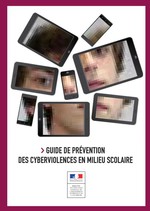 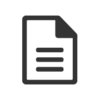 
Un dossier contre les discriminations se trouve également sur Eduscol. UnViolences_sexuelles_Guide-PDF_2014_Canope_370029.pdfaide à les prévenir, à les repérer et à agir.Les jeux dangereux font l’objet d’une page sur Éduscol, et le guide "Jeux dangereux et pratiques violentes" aide à les prévenir et à réagir lorsque s’y livrent les élèves.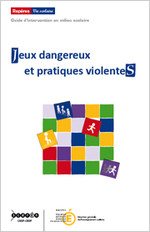 Consultez le site de l'association "Agir pour la prévention des jeux dangereux"NB :[Infographie] Plan de prévention du harcèlement entre élèves (cf doc PPVH)[Infographie] Que faire face à une situation de cyberharcèlement (Cf doc CYBERH)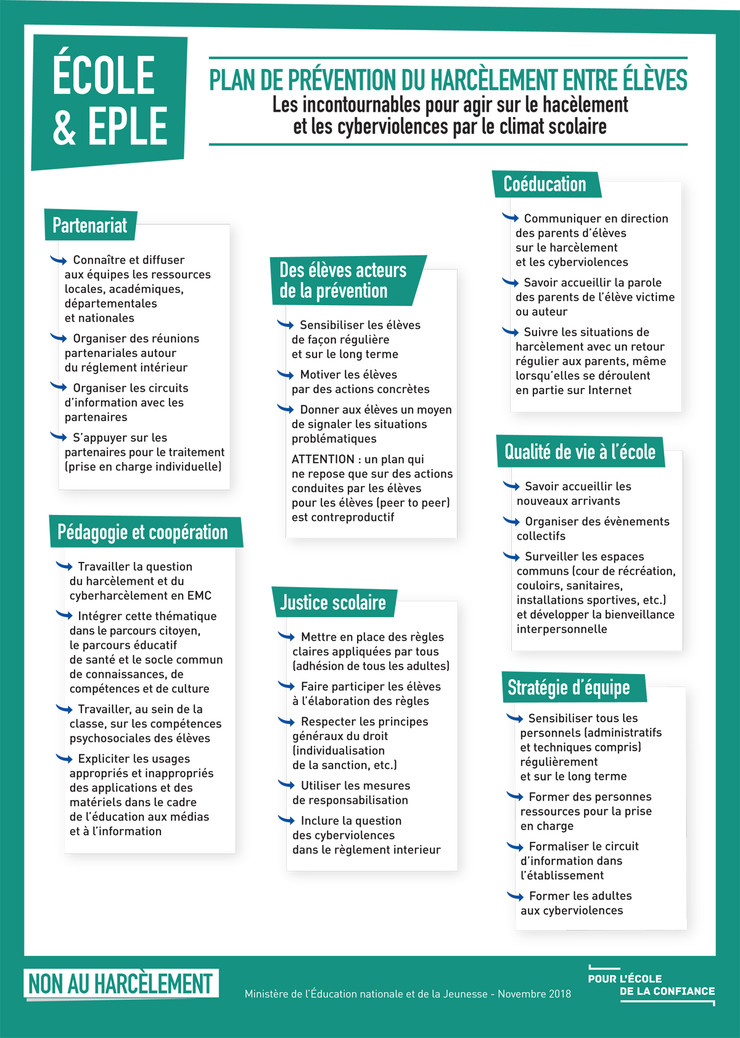 